VOLUNTEER APPLICATION FORM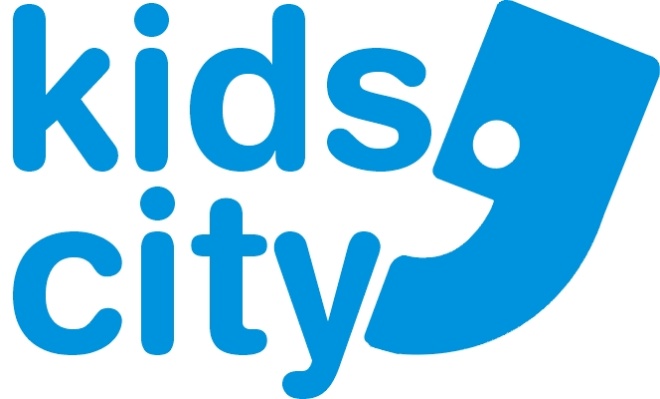       	   ConfidentialOnce completed, please return to:Human Resources, Kids’ City1-4 Brixton Hill PlaceLondon, SW2 1HJ			Phone: 0208 678 5965						E-mail: hr@kidscity.org.uk Please indicate your preferred tasksPlay Leader			Play Assistant			Administrator 		FinanceSports Leader			Sports Assistant		Other, please specify  		Please tick boxes below to indicate day/s you can attend regularly  We ask that volunteers are able to commit to a minimum of 100 hours of volunteering e.g. three times a week at the after school club for an academic termIf you are unable to attend regularly but are available for events / projects, tick here   	Are you currently studying or working	Yes  	No     PARENT/GUARDIAN/CARER PERMISSION (if under 16yrs old)I give permission for my son/daughter (please delete as appropriate) to volunteer with Kids’ City and any partner organisations.  This includes attending training/meetings/events organised by Kids’ City Please provide the names of two referees who are able to write a reference in support of your application.   References should not be friends or relatives.  The offer of voluntary work with Kids’ City is subject to satisfactory references and we reserve the right to request additional references where necessary and to withdraw our placement offer if references are not received. EDUCATION, WORK HISTORY (including voluntary work) AND QUALIFICATIONS (please include any present study)Please state any additional support you may require.Please use the space below to give reasons why you would like to volunteer with Kids’ City and any other information you would like to provide.To ensure the safety of vulnerable service users, we carry out police checks through the Disclosure and Barring Service (DBS) for all Kids’ City volunteers and staff over 16 years of age. Please note that exemption under the Rehabilitation of Offenders Act 1974 does not apply.   You must include details of convictions, cautions, reprimands and final warnings, including spent convictions, including those related to juvenile offences. GUIDANCE FOR APPLICANTS WITH CAUTIONS OR CONVICTIONS If the conviction is of a serious nature it is unlikely we will be able to offer you a volunteer role however each case will be assessed individually by a panel. If we do not receive detailed information we will have no option but to turn down your application as we need full details to access applications effectively.  We will generally ignore minor convictions and convictions that have no relevance to the type of work offered e.g. driving disqualification unless for a driving post.By signing this form you confirm that information provided in support of this application is complete and true and understand that knowingly making a false or misleading statement will result in immediate removal from our services.  I declare that I have understood and complied with the requirements stated and I give consent for the information provided to Kids’ City to be held on file and computer with due consideration to the Data Protection Act 1984.   I further give authority for Kids’ City to pass on information to OFSTED, the DBS and partner organisations I am placed as a volunteer with.  Signature of Applicant:  	____________   Date:	______	EQUALITY OF OPPORTUNITY MONITORINGKids’ City believes volunteering should be accessible to all. To help us ensure we adhere to our Equal Opportunities Policy, we ask you to complete this form.   Whilst this is not mandatory, your help would be much appreciated. This sheet will not form part of your application and will remain confidential. GenderAge Group	       				 		   Employment statusWould you consider yourself to belong to any of the following groups? Ethnic monitoring: the following categories are those recommended by the Equality and Human Rights Commission under the guiding principles for choosing ethnic monitoring categories for organisations operating in  and .A. White	 B. Mixed  /  multiple ethnic groupsC. Asian  /  Asian British D. Black  /  African  /  Caribbean  /  Black BritishE. Any Other Ethnic GroupTitle: Full Name:Full Name:DOB:Address:Address:Address:Address:Mobile Telephone:Mobile Telephone:Home Telephone:Home Telephone:E-mail address:E-mail address:Best time to contact you? Best time to contact you? MonTuesWedThursFriam  pmam  pmam  pmam  pmam  pmParent/Guardian/Carer NameParent/Guardian/Carer NamePhone NumberAddressAddressSignedDateDateREFEREE 1REFEREE 2Name:Occupation / Status:Address:Telephone number:E-mail address:Name:Occupation / Status:Address:Telephone number:E-mail address:We are unable to start any volunteer without satisfactory references.We are unable to start any volunteer without satisfactory references.Name of Emergency Contact:   Relationship: Name of Emergency Contact:   Contact Number:Address:Address:Organisation and role Dates from Month / YearDates to Month / YearAny Qualifications gainedIf there is not sufficient space here, please attach additional sheetsHave you ever been convicted of any criminal offences or been given a caution or reprimand?Have you ever been convicted of any criminal offences or been given a caution or reprimand?YES		NO	YES		NO	Are you aware of any other circumstances that might affect your suitability to work, or be in regular contact with children?Are you aware of any other circumstances that might affect your suitability to work, or be in regular contact with children?YES		NO	YES		NO	Have you ever had a child removed from your care or placed on the “At Risk” register?Have you ever had a child removed from your care or placed on the “At Risk” register?YES		NO	YES		NO	If you have answered yes to any of the above, please give details including dates and details of any sentencing below.If you have answered yes to any of the above, please give details including dates and details of any sentencing below.If you have answered yes to any of the above, please give details including dates and details of any sentencing below.If you have answered yes to any of the above, please give details including dates and details of any sentencing below.If there is not sufficient space here, please attach additional sheetsIf there is not sufficient space here, please attach additional sheetsIf there is not sufficient space here, please attach additional sheetsIf there is not sufficient space here, please attach additional sheetsHave you had an Enhanced Disclosure issued within the last 3 years for working with children? Have you had an Enhanced Disclosure issued within the last 3 years for working with children? Have you had an Enhanced Disclosure issued within the last 3 years for working with children? YES		NO	if you have answered yes, please provide the Disclosure number and date of issue (if known)if you have answered yes, please provide the Disclosure number and date of issue (if known)if you have answered yes, please provide the Disclosure number and date of issue (if known)if you have answered yes, please provide the Disclosure number and date of issue (if known)Disclosure number:Date of issue:Date of issue:Date of issue:MaleFemale	14-1819-2425-3435-4445-5455-6465-7475+StudentEmployed(part-time)Employed(full-time)Self- employedRetiredUnemployed, if so, for how long?Postcode How did you hear about volunteer opportunities at Kids’ City?Special educationalneedsRefugeestatusAsylum SeekerLone ParentPhysical disabilityLearning disabilityIncome SupportEnglish / Welsh /  Scottish / Northern Irish / BritishIrishGypsy or Irish TravellerAny other White background.  Please state:White and Black AfricanWhite and AsianWhite and Black CaribbeanAny Other Mixed  /  multiple ethnic background.  Please state:IndianPakistaniBangladeshiChineseBangladeshiChineseAny Other Asian Background.  Please state:AfricanAny Other Black Background.  Please state:ArabAny Other Background.  Please state: